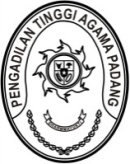 PENGADILAN TINGGI AGAMA PADANGKEPUTUSAN KETUA PENGADILAN TINGGI AGAMA PADANGNOMOR : W3-A/       /KP.04.6/5/2023TENTANGTIM BADAN PERTIMBANGAN JABATAN DAN KEPANGKATANPENGADILAN TINGGI AGAMA PADANGTAHUN 2023KETUA PENGADILAN TINGGI AGAMA PADANG,Menimbang	:	a.	bahwa dalam rangka pengembangan karir, Mahkamah Agung RI telah melaksanakan promosi dan mutasi terhadap bagian Kesekretariatan Pengadilan Tinggi Agama Padang;		b	bahwa promosi dan mutasi sebagaiamana tersebut diatas menyebabkan perubahan formasi pada Tim Badan Pertimbangan Jabatan dan Kepangkatan (Baperjakat) Pengadilan Tinggi Agama Padang Tahun 2023;		c. 	bahwa berdasarkan pertimbangan diatas, perlu menetapkan kembali Tim Badan Pertimbangan Jabatan dan Kepangkatan (Baperjakat) Pengadilan Tinggi Agama Padang Tahun 2023 dengan Keputusan Ketua Pengadilan Tinggi Agama Padang;Mengingat	:	1. 	Undang-Undang Nomor 3 Tahun 2009 tentang Perubahan Kedua atas Undang-Undang Nomor 14 Tahun 1985 tentang Mahkamah Agung;		2.	Undang-Undang Nomor 50 Tahun 2009 tentang Perubahan Kedua atas Undang-Undang Nomor 7 Tahun 1989 tentang Peradilan Agama;		3.	Undang-Undang Nomor 5 Tahun 2014 tentang Aparatur Sipil Negara;		4.	Peraturan Pemerintah Nomor 17 Tahun 2020 tentang Perubahan atas Peraturan Pemerintah Nomor 11 Tahun 2017 tentang Manajemen Pegawai Negeri Sipil;		5.	Peraturan Mahkamah Agung RI Nomor 7 Tahun 2016 tentang Penegakan Disiplin Kerja Hakim pada Mahkamah Agung dan Badan Peradilan yang Berada di Bawahnya;		6.	Peraturan Mahkamah Agung RI Nomor 8 Tahun 2016 tentang Pengawasan dan Pembinaan Atasan Langsung di lingkungan Mahkamah Agung dan Badan Peradilan di bawahnya;		7.	Peraturan Mahkamah Agung RI Nomor 4 Tahun 2022 tentang Perubahan Keempat atas Peraturan Mahkamah Agung Nomor 7 Tahun 2015 tentang Organisasi dan Tata Kerja Kepaniteraan dan Kesekretariatan Peradilan.		8.	Keputusan Ketua Mahkamah Agung RI Nomor 125/KMA/SK/IX/2009 tentang Pendelegasian Sebagian Wewenang Kepada Para Pejabat Eselon I dan Ketua Pengadilan Tingkat Banding di lingkungan Mahkamah Agung untuk Penandatanganan Keputusan di Bidang Kepegawaian;		9.	Keputusan Ketua Mahkamah Agung RI Nomor 193/KMA/SK/XI/2014 tentang Pembaruan Pola Promosi dan Mutasi Kepaniteraan di lingkungan Peradilan Agama;		10.	Keputusan Ketua Mahkamah Agung RI Nomor 48/KMA/SK/II/2017 tentang Pola Promosi dan Mutasi Hakim pada Empat Lingkungan Peradilan;		11.	Keputusan Sekretaris Mahkamah Agung RI Nomor 01/SEK/SK/I/2019/tentang Pola Promosi dan Mutasi Pegawai Kesekretariatan di Lingkungan Mahkamah Agung dan Badan Peradilan di Bawahnya;MEMUTUSKAN:Menetapkan	:	KEPUTUSAN KETUA PENGADILAN TINGGI AGAMA PADANG TENTANG BADAN PERTIMBANGAN JABATAN DAN KEPANGKATAN PENGADILAN TINGGI AGAMA PADANG TAHUN 2023.KESATU	:	Mengangkat Pejabat/Pegawai Negeri Sipil yang namanya tercantum dalam lampiran keputusan ini sebagai Tim Baperjakat Pengadilan Tinggi Agama Padang Tahun 2023.KEDUA	:	Tim Baperjakat melaksanakan rapat paling sedikit 2 (dua) kali dalam setahun dan/atau sewaktu-waktu apabila diperlukan;KETIGA	:	Hasil rapat tim Baperjakat diruangkan dalam Berita Acara dan disampaikan kepada Ketua Pengadilan Tinggi Agama Padang melalui Surat Rekomendasi Usulan Promosi/Mutasi Jabatan paling lambat 3 (tiga) hari setelah rapat dilaksanakan;KEEMPAT	:	Keputusan ini mulai berlaku sejak tanggal ditetapkan dengan ketentuan apabila terdapat kekeliruan akan diperbaiki sebagaimana mestinya.Ditetapkan di PadangPada tanggal     Mei 2023KETUA PENGADILAN TINGGI AGAMA PADANG,Dr. Drs. H. PELMIZAR, M.H.I.NIP. 195611121981031009LAMPIRAN KEPUTUSAN KETUAPENGADILAN TINGGI AGAMA PADANGNOMOR	: W3-A/         /KP.04.6/5/2023TANGGAL	:         MEI 2023 BADAN PERTIMBANGAN JABATAN DAN KEPANGKATANPENGADILAN TINGGI AGAMA PADANGTAHUN 2023KETUA PENGADILAN TINGGI AGAMAPADANG,Dr. Drs. H. PELMIZAR, M.H.I.NIP. 195611121981031009NONAMA / NIPJ A B A T A NJ A B A T A NKETERANGANNONAMA / NIPDALAM UNIT KERJADALAM BAPERJAKATKETERANGAN1.Drs. Hamdani. S, S.H., M.H.I.195602121984031001Wakil KetuaKetua merangkap anggota2.Drs. H. Sulem Ahmad, S.H., M.A.195607291986031002HakimAnggota3.Drs. H. Syafri Amrul, M.H.I.195804101987031006HakimAnggota4.H. Idris Latif, S.H., M.H.196404101993031002SekretarisAnggota5.Drs. Syafruddin196210141994031001Panitera Anggota6.Mukhlis, S.H. 197302242003121002Kepala Bagian Perencanaan dan KepegawaianSekretaris7Rifka Hidayat, S.H.198503212006041004Kepala Subbagian Kepegawaian dan Teknologi InformasiPenyaji Data